            ООО «Волькор»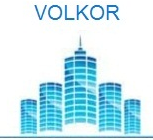 Юридический адрес: Россия ,660133, г.Красноярск, пр. Металлургов 4А, помещение 4, комната 1.Фактический адрес: Россия ,660133, г.Красноярск, пр. Металлургов 4А, помещение 4, комната 1.Расчетный счет: 40702810207000452409Банк: Сибирский филиал АО «Райффайзенбанк», г. КрасноярскКор.счет: 30101810300000000799                                          Бик: 045004799ИНН: 2465283186                                ОГРН: 1122468067633КПП: 246501001                                   ОКПО: 10216913Тел: 8(391)271-34-71, 271-16-71Почта Email: kalendar.10@mail.ruНаш сайт: волькор.рфДиректор: Волнушкин Денис Николаевич